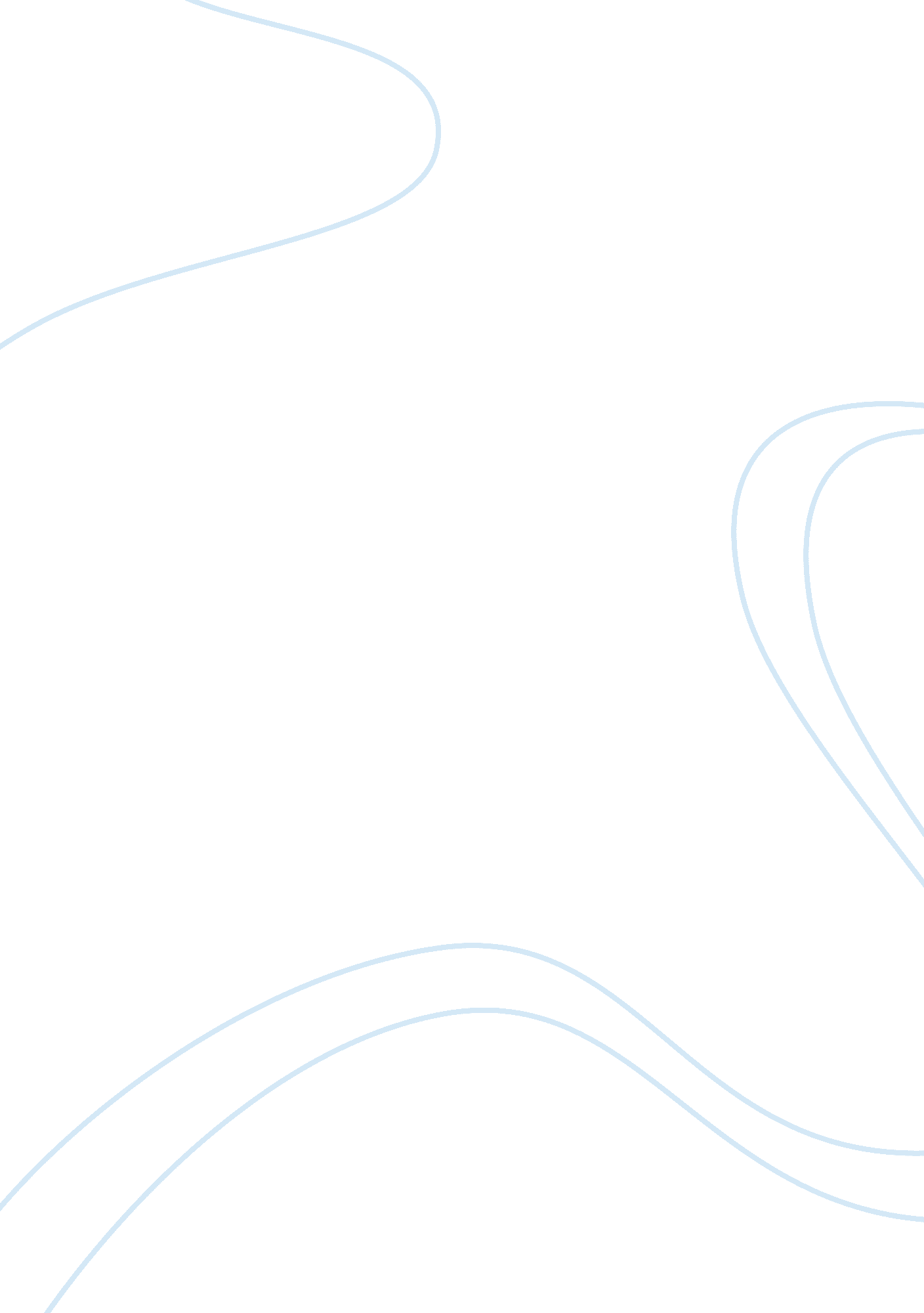 Choral speaking essay sample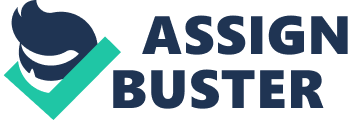 Good morning 
Honourable judges, teachers and fellow friends. 
Today ! We are proud to bring you to the world of…Hostel Life! Do you know what is a hostel exactly ? 
Hostel is a welfare home… 
What ? Welfare home ? 
No.. no.. no.. no.. no.. 
Hostel is a place for a chosen people like us… 
You know hostel life seems very amazing. 
First ! We will meet 
Jeng…jeng…jeng… F . R . I . E . N . D . S 
There are many types of people here, such as 
thin, fat, tall, short, cute, pretty and the most peculiar is…the nerd ! Any nerds here ? 
If we have a huge problem 
Our beloved family and parents will try to solve it 
But…in the hostel we depends on our friends…. 
Excuse me ! Who will look after all those students in the hostel ? Oo…Our beloved mama and abi 
Because they are our wardens… 
We were scared when we first meet them…. Uu…Why scared ? 
Ish… ish… ish… ish… 
The wardens are very nice, kind, helpful, polite and 
responsible person. 
But ! If we do not obey the rules and diciplines 
O.. o.. all hell will break loose ! 
The duty of the warden is to teach and guide the students 
anytime and anywhere. 
Wardens are our foster parents So ! Don’t you ever, ever, forever, ever, forever, ever forget to thank them 
for their guidance. 
Tik, tok, tik, tok, Kringgggggg…. 
Wake up ! Wake up ! It’s already 5. 30 am 
Today is school day 
You need to take your bath. 
Huargh…. 
Hurry up ! Take turns to shower or go to the loo.. 
You might be late.. 
Huargh…We are really sleepy… We want to sleep some more 
Don’t disturb me…please… 
Hey ! Are you out of mind ? 
We need to hurry 
It’s 6. 00 am…It’s time for subuh prayer… 
If you are late…Watch out… 
You will get a wack from abi Piap…Ouch… 
Do you know something ? 
What ? In the hostel there are many ghost stories…. 
Hee…hee…. heee ( bunyi hantu mengilai ) 
Everybody in the hostel say 
Aaaaa…. Help ! Help ! Run ! run ! 
Hey ! Relax…That just our imagination… 
You know ! One day, We ate Maggie mee… Urm…Yummy…slurrrppp.. 
Maggie mee fast to cook, good to eat… 
But…Oh no…The warden caught us red handed… 
We were unlucky that day… 
Attention to hostelies ! 
Today ! There will be gotong – royong starting at 9. 00 o’clock sharp ! If you are late…your name will be taken by the prefect… 
Ee.. ish…we hate work… 
Like it or not…up, up, you go…. 
Clean the dorm, sweep the floor, clean the windows, hang the cloth… If not the cloth will be thorwn by the prefect onto the badminton court! Shu…pap…Oh no ! My cloth ! 
Now…the best part of hostel life is…meal time… 
Kroak…kroak…kroak…. 
My tummy is grooring…. 
What’s for lunch today ? 
Any chicken ? 
Yes.. chicken… 
Urm…. Ice – cream…. Don’t forget to put your plates and glasses into the basin…. Saturday…and Sunday…. 
Times to relax… 
The most exciting activity is…. wacthing television… 
Hey guys…What are today’s movies ? 
Mohabbatin…aaaaaa……. 
Kung Fu Hustle…Watcha ! 
Spongebob Squarepant…. 
Are you ready kids ? Alright captain…. 
We can’t hear you…. 
Alrigth captain ! 
And… wonder pets… 
What gonner work ? 
Team work ! 
What gonner work ? 
Team work ! 
Hollywood…Bollywood…Malaywood…Playwood…. 
Ha ? Playwood ? What types of story ? Hehehe…. Just kidding…. 
Watch together…. Laugh together… 
Hahahaha… 
Like a big happy family…. 
Hostel life has it’s up and down…. 
You may realize the significant of this life 
Once you leave it, you might find that… 
There is no other life like hostel life…. 
Till then… 
Thank you ! 